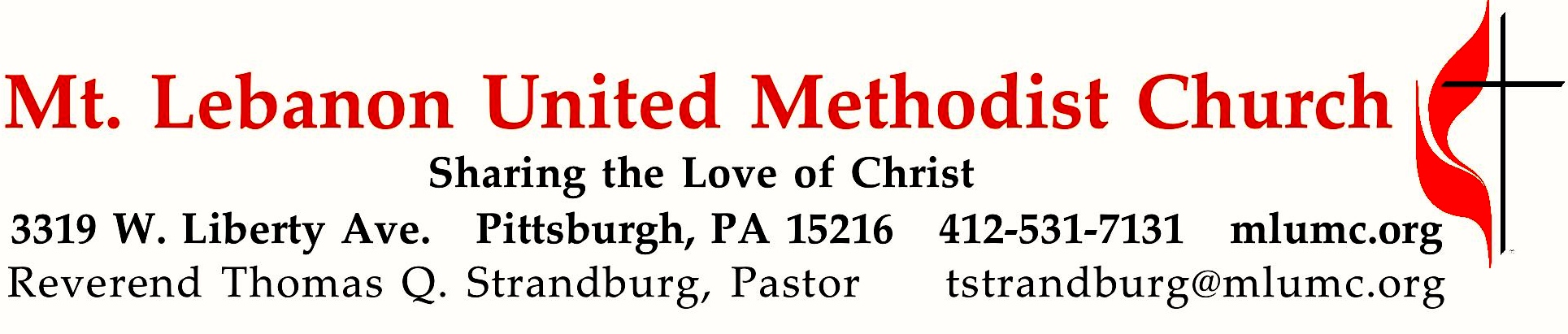 July 7, 2019									8:30 & 10:45			WE GATHER IN GOD’S NAME …*Asterisk indicates to stand as able8:30 Gathering Music	Hymnal 424	Must Jesus bear the cross alone			MaitlandGreeting	Leader:  	O magnify the Lord with me,People:   	and let us exalt God’s name together! Psalm 34:3Announcements*Call to Worship 					 Leader:  	We, who live in the shelter of the Most High . . .People:   	Let us come and trust in our God. God’s word us near us, on our lips and in our hearts.Leader:	We, who trust in God’s promises . . . let us come and rejoice in the power of the Spirit.People:	The Holy One is our refuge and our strength. We have come to worship the One who calls us!Deborah Sokolove		… TO GIVE PRAISE TO GOD …*Hymnal 428	For the healing of the nations   					  Cwm Rhondda	*Opening Prayer (in unison)Gracious God, you have made all the peoples of the earth for your glory. You invite us to serve you in freedom and in peace. Give to the people of our nation a zeal for justice and the strength for forbearance, that we may use our liberty in accordance with your gracious will. We ask this during a week of celebration, a week of hope for a nation made free. We ask this in the name of the one who welcomes all to be free indeed. Inspire us to live and worship in your freedom and for the sake of your Kingdom. Amen.Adapted from the Book of Common Prayer*Silent Prayer*Hymnal 543	O Breath of Life  (stanza 1) 					Bishop Powell	O Breath of Life, come sweeping through us,	revive your church with life and power.	O Breath of Life, come, cleanse, renew us,	and fit your church to meet this hour. TO CELEBRATE THE FAMILY OF FAITH …8:30 Commissioning of the Youth Mission Team Pastor and Congregation: Guiding and loving God, empower these people to be your hands and feet. Help them to glorify you by serving others. Send them into the world to feed the hungry, shelter the homeless, and warm those who are cold. By their actions and words, make them witnesses of your great love and your passion for rescuing your people. Protect them, teach them, and support them as they take this next step in their own journey to becoming the people you want them to be. Fill them with the Holy Spirit and enable them to do their tasks faithfully and joyfully. Bring them safely home and then let their experience further enrich us, so that we too will glorify you by serving our community in the love of Christ.
Participants/leaders: Heavenly Father, give us strength, wisdom, and love to work for you       
		         as we serve in Virginia. In Jesus’ name, Amen.Pastor: Go and do everything in the name of the Lord Jesus Christ, giving thanks to God.*The Sign of Peace			 	Leader:	The peace of Christ be with you.
	People:	And also with you.Gathering Song				    	This, this is where children belong, 	welcomed as part of the worshiping throng.	Water, God’s Word, bread and cup, prayer and song: 	This is where children belong.		     words and music: James Ritchie ©1999 Abingdon PressMessage for Young Disciples                                                                                                           All children are invited. Please sing as children come forward. After the children’s message at the 10:45 service, children ages 3 - 3rd grade may attend Kids Praise in the Welcome Center. Children will be escorted to and from Kids Praise by teachers. They will return near the end of the service.… TO HEAR GOD’S WORD PROCLAIMED …Scripture Reading                                                              8:30   Kathy Tremblay   10:45  Jessica Langston A Lesson from the Hebrew Scriptures	Psalm 30:1-12	A song of thanksgivingResponse	Leader:	Hear what the Spirit is saying to God’s people.	People:		Thanks be to God.Pastoral PrayerThe Lord’s Prayer  					Our Father, who art in heaven, hallowed be thy name. Thy kingdom come, thy will be 	done, on earth as it is in heaven. Give us this day our daily bread. And forgive us our 	trespasses, as we forgive those who trespass against us. And lead us not into temptation, 	but deliver us from evil. For thine is the kingdom, and the power, and the glory forever.  	Amen.*Celtic Alleluia (standing)				 			 Fintan O’Carroll	Alleluia. (sing 4 times)*Scripture Reading*A Lesson from the Gospel	Luke 10:1-11, 16-20	The mission of the seventy*ResponseLeader:	The Word of the Lord.People:	Thanks be to God.… TO OFFER OUR GIFTS AND TO DEDICATE OUR LIVES …10:45 Offertory Anthem 						arr. Austin C. Lovelace	     We come as guests invited when Jesus bids us dine,	His friends on earth united to share the bread and wine;	the bread of life is broken. The wine is freely poured for us,	in solemn token of Christ our dying Lord.	     We eat and drink, receiving from Christ the grace we need,	and in our hearts believing on him by faith we feed; 	with wonder and thanksgiving for love that knows no end, 	we find in Jesus living our everpresent friend.	     One bread is ours for sharing, one single fruitful vine, 	our fellowship declaring  renewed in bread and wine –	renewed, sustained, and given by token, sign, and word,	the pledge and seal of heaven, the love of Christ our Lord.	          © 1984 Hope Publishing Co.*Hymnal 94	Praise God, from whom all blessings flow (standing)		Lasst uns erfreuenPraise God, from whom all blessings flow;Praise God, all creatures here below; Alleluia! Alleluia!Praise God, the source of all our gifts!Praise Jesus Christ, whose power uplifts!Praise the Spirit, Holy Spirit! Alleluia! Alleluia! Alleluia!	adapt. © 1989 The U. Methodist Publishing HousePrayer of DedicationSermon                   “The 70 Influencers”                                                   Rev. Thomas Q. StrandburgWorship & Song 3167	Feed us, Lord  (stanza 1)				Greg Scheer	Feed us, Lord. Feed us, Lord. In the broken bread, be revealed again.	Come and feed our hearts, O Lord.	     © 2007 Greg ScheerSacrament of Holy Communion	The Great Thanksgiving		The Lord be with you.		And also with you.		Lift up your hearts.		We lift them up to the Lord.		Let us give thanks to the Lord our God.		It is right to give our thanks and praise.		(The pastor concludes in prayer.)Giving the Bread & CupPrayer following Communion (in unison)Thank you, God, for uniting us with yourself and with all your people everywhere in sharing the body and blood of Jesus. Now send us forth by your Spirit to build and to plant and to work for the welfare of everyone around us. Amen.	… TO GO REJOICING IN GOD’S NAME!*Hymnal 415	Take up thy cross (stanzas 1-3 standing)				Germany*Benediction*Hymnal 415	Take up thy cross (stanza 4, standing)				GermanyToday’s ServicesThe flower arrangement provided for worship today is given by Erma Henry in honor of Dawn Lonsinger and her greeting card ministry.Greeters  8:30   Erma Henry   10:45   Luann MinnickSpecial music for the 10:45 service is provided by the Chancel Choir. Worship options for children We encourage children to participate in the Children’s Sermon at both services, and in Kids Praise during the 10:45 service. Nursery services are offered in Room 204 of the Education Building. Ask ushers or greeters and follow signs for direction.Today’s Scriptures Psalm 301I will extol you, O Lord, for you have drawn me up, and did not let my foes rejoice over me.2O Lord my God, I cried to you for help, and you have healed me.3O Lord, you brought up my soul from Sheol, restored me to life from among those gone down to the Pit.4Sing praises to the Lord, O you his faithful ones, and give thanks to his holy name.5For his anger is but for a moment; his favor is for a lifetime. Weeping may linger for the night, but joy comes with the morning.6As for me, I said in my prosperity, “I shall never be moved.”7By your favor, O Lord, you had established me as a strong mountain; you hid your face; I was dismayed.8To you, O Lord, I cried, and to the Lord I made supplication:9“What profit is there in my death, if I go down to the Pit? Will the dust praise you? Will it tell of your faithfulness?10Hear, O Lord, and be gracious to me! O Lord, be my helper!”11You have turned my mourning into dancing; you have taken off my sackcloth and clothed me with joy,12so that my soul may praise you and not be silent. O Lord my God, I will give thanks to you forever.Luke 10:1-11, 16-2010After this the Lord appointed seventy others and sent them on ahead of him in pairs to every town and place where he himself intended to go. 2He said to them, “The harvest is plentiful, but the laborers are few; therefore ask the Lord of the harvest to send out laborers into his harvest. 3Go on your way. See, I am sending you out like lambs into the midst of wolves. 4Carry no purse, no bag, no sandals; and greet no one on the road. 5Whatever house you enter, first say, ‘Peace to this house!’ 6And if anyone is there who shares in peace, your peace will rest on that person; but if not, it will return to you. 7Remain in the same house, eating and drinking whatever they provide, for the laborer deserves to be paid. Do not move about from house to house.8Whenever you enter a town and its people welcome you, eat what is set before you; 9cure the sick who are there, and say to them, ‘The kingdom of God has come near to you.’ 10But whenever you enter a town and they do not welcome you, go out into its streets and say, 11‘Even the dust of your town that clings to our feet, we wipe off in protest against you. Yet know this: the kingdom of God has come near.’ 16“Whoever listens to you listens to me, and whoever rejects you rejects me, and whoever rejects me rejects the one who sent me.”17The seventy returned with joy, saying, “Lord, in your name even the demons submit to us!” 18He said to them, “I watched Satan fall from heaven like a flash of lightning. 19See, I have given you authority to tread on snakes and scorpions, and over all the power of the enemy; and nothing will hurt you. 20Nevertheless, do not rejoice at this, that the spirits submit to you, but rejoice that your names are written in heaven.”Keep in PrayerConvalescing in Care Facilities		Bonnie Amos, Providence PointEd Clarke, Asbury HeightsIsabella (Langston) Field,      St. Alphonsus Medical Center, BoiseJohn Katshir, Asbury HeightsPat Seitz, ConcordiaOlivia Woods, Baptist ManorConvalescing at HomeBishop George Bashore, Jean Boyer, Mary Caldwell, John Dean,Joseph Festor, Leon Grant, Jr., Dave Lewis,Susan Lichtenfels, George Lindow, Sara Mercer, Carol Van Sickle,Jinny Sheppard, Ruth Seip, Arlene Stewart, Rob SpicherIn the MilitaryJason Boyer, SPC Natalie Brown, Maj. Zachary Allen Finch, USMC,
James Iantelli, 1st Lt. Jaskiewicz, 
S. Sgt. Keith Kimmell, Sgt. Brendan Lamport, 
Sgt. Matthew McConahan, Thomas Orda,
David Poncel, Sgt. Steven Reitz, 
Capt. Scott B. Rushe, Pastor Rick Townes, 
Maj. Azizi Wesmiller, Maj. Matthew C. Wesmiller,
Sgt. Keith Scott Winkowski,Sgt Michael ZimmermanHonor or remember a loved one with a flower donation. The flowers that grace the sanctuary each week are generously donated by our church family members. This is a great way to honor or memorialize a special person, event, or milestone in your personal life or in the life of the church. If you are interested in donating flowers on a particular Sunday, contact Lizzie Diller , 412-860-3614. The cost is $33 for the altar, narthex, or columbarium arrangements, and $66 for the chancel flowers.Podcasts of Sunday Sermons  Catch up on messages from MLUMC with a podcast of Pastor Tom’s and others’ Sunday sermons. Sermons can be found at http://mlumc.buzzsprout.com or navigate to the site from the link on our webpage, www.mlumc.org. Sermons also will be posted to iTunes. Full recordings of the service are available upon request.CALENDAR – SUNDAY, JULY 7 THRU SATURDAY, JULY 13SUNDAY 7/7	8:30 am		Worship 						Sanner Chapel	9:30 am		Faith for Today 						Asbury Center	10:45 am	Worship 						Asbury Center			Kids Praise					            Welcome Center	12 pm		Blood Pressure Screening			            Brookline Parlor	7 pm		Do No Harm					            Welcome Center TUESDAY 7/9	10 am		Weekday Ministries Chapel				  Sanner Chapel	6:30 pm		Family Promise Board of Directors			              Library		7 pm		Board of Reviews					            Network		7 pm		Boy Scout Meeting						Wesley 	7 pm 		Cub Scout Committee Planning Meeting			            EpworthWEDNESDAY 7/10	NO Finance Committee Meeting				7 pm		Bear, Lion, Webelos, Tiger, and Wolf Meetings			VariousTHURSDAY 7/11	7 pm		Education Committee Meeting			              Brookline ParlorFRIDAY 7/12	1:30 pm		Memoirs							Wesley	7 pm		PK870 Arrow of Light					           Epworth	SATURDAY 7/13	8 am		It’s a Guy Thing							Wesley